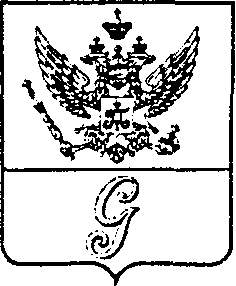 СОВЕТ ДЕПУТАТОВ МУНИЦИПАЛЬНОГО ОБРАЗОВАНИЯ«ГОРОД ГАТЧИНА»ГАТЧИНСКОГО МУНИЦИПАЛЬНОГО РАЙОНАТРЕТЬЕГО СОЗЫВАРЕШЕНИЕОт 28 октября  2015 года                                                                               № 48О внесении изменений в Приложение к  решению совета депутатов  муниципального образования «Город Гатчина» Гатчинского муниципального района от 24.12.2014 № 78 «О прогнозном плане (программе) приватизации имущества муниципального образования «Город Гатчина»  на 2015 год»   Руководствуясь Федеральным законом  от 06.10.2003 № 131-ФЗ «Об общих принципах организации местного самоуправления в Российской Федерации», Уставом муниципального образования «Город Гатчина» Гатчинского муниципального района, совет депутатов МО «Город Гатчина» Р Е Ш И Л:        1. Внести изменения в Приложение к решению Совета депутатов муниципального образования «Город Гатчина» от 24.12.2014 № 78 «О прогнозном плане (программе) приватизации имущества муниципального образования «Город Гатчина» на 2015 год»:        1.1. исключить пункт 5 следующего содержания: «Автомобиль марка, модель ТС: ГАЗ - 31105; 2004 года изготовления; идентификационный номер (VIN) XТН31105041251059; наименование (тип ТС): легковой; модель, № двигателя 406206, 43147862; шасси (рама) без номера; кузов (прицеп) 31105040040332; цвет кузова (кабины, прицепа) буран; мощность двигателя, л.с. (кВт) 96,0 КВТ; рабочий объем двигателя, куб. см 2285; тип двигателя бензиновый; разрешенная максимальная масса, кг 1790; масса без нагрузки, кг 1400;  организация - изготовитель ТС (страна) ОАО «ГАЗ» Горьковский автомобильный завод Россия; наименование организации, выдавшей паспорт, адрес: 603004, Н. Новгород, пр. Ленина, дом 88;  дата выдачи паспорта 14.09.2004, ПТС 52 КУ 254626»;         1.2. исключить пункт 6  следующего содержания: «Автобус  марка, модель  ПАЗ 32053-07, 2007 года изготовления; идентификационный номер (VIN) X1М3205ЕR70004028; наименование (тип ТС) автобус; модель, № двигателя Д245.7Е2,  253058; шасси (рама) № отсутствует; кузов (кабина, прицеп) № 70004028; цвет кузова (кабины, прицепа) бежевый; мощность двигателя, л. с. (кВт) 122, 4 л. с.; рабочий объем  двигателя, куб. см 4750; тип двигателя дизельный; разрешенная максимальная  масса, кг 8080; масса без нагрузки, кг 5380;  организация–изготовитель ТС (страна) ООО «Павловский автобусный завод»; наименование организации, выдавшей паспорт ООО «Павловский автобусный завод», адрес: г. Павлово Нижегородской обл., ул. Суворова, 1;  дата выдачи паспорта 01.06.2007; ПТС 52 МН 327167».           2. Настоящее решение вступает в силу со дня официального опубликования.Глава  МО «Город Гатчина»-Председатель совета депутатовМО «Город Гатчина»                                                            В.А.  Филоненко 